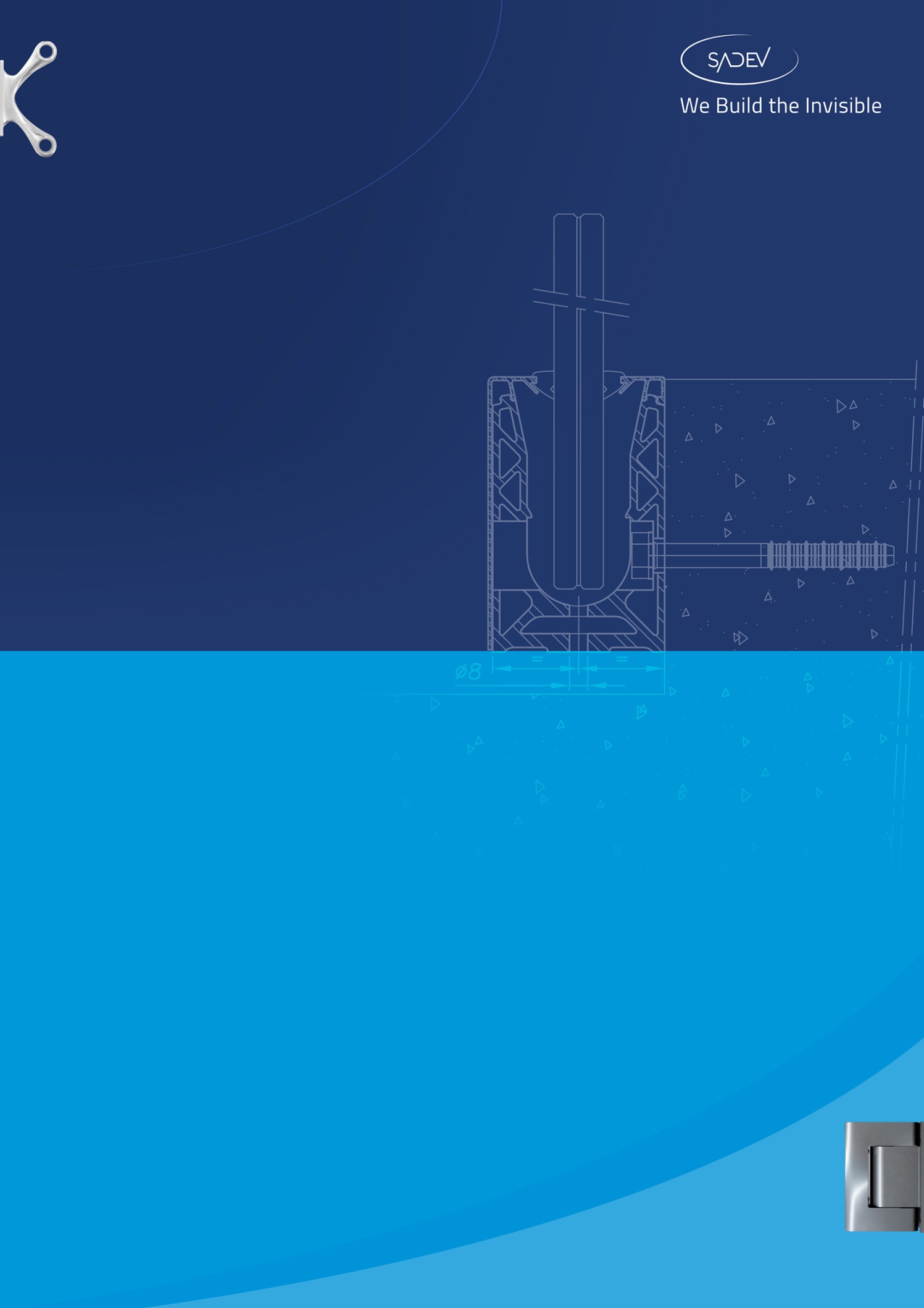 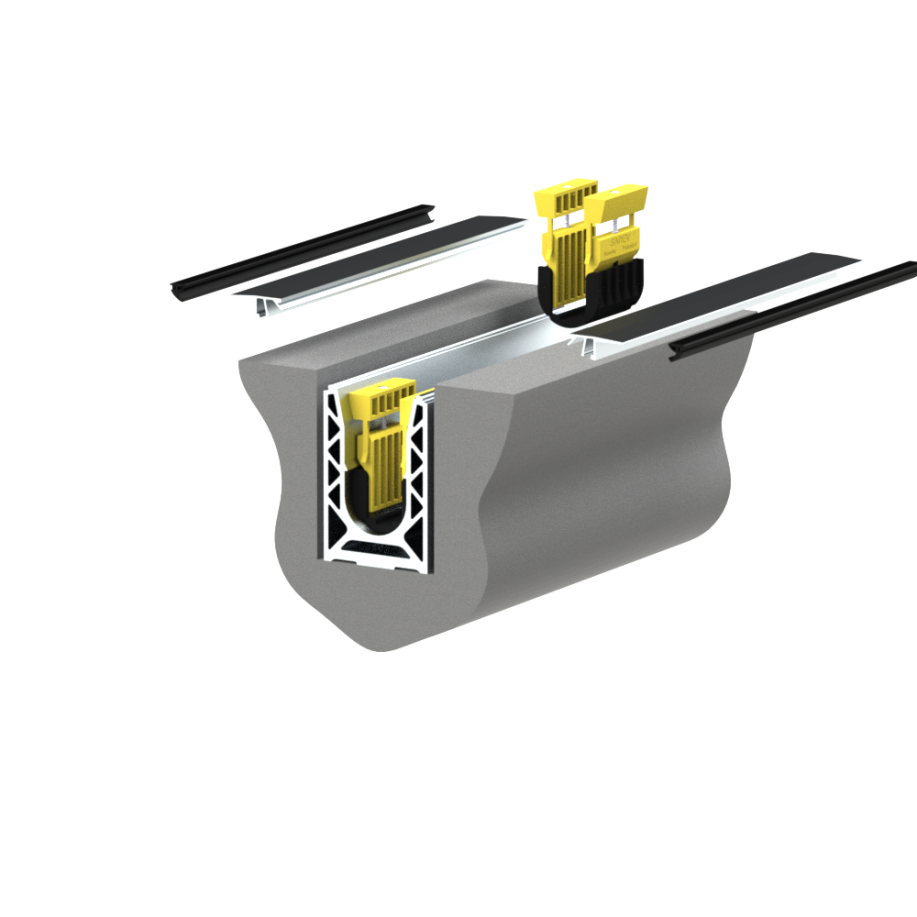 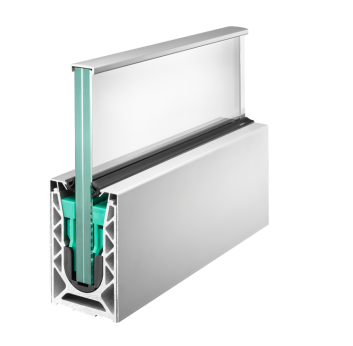 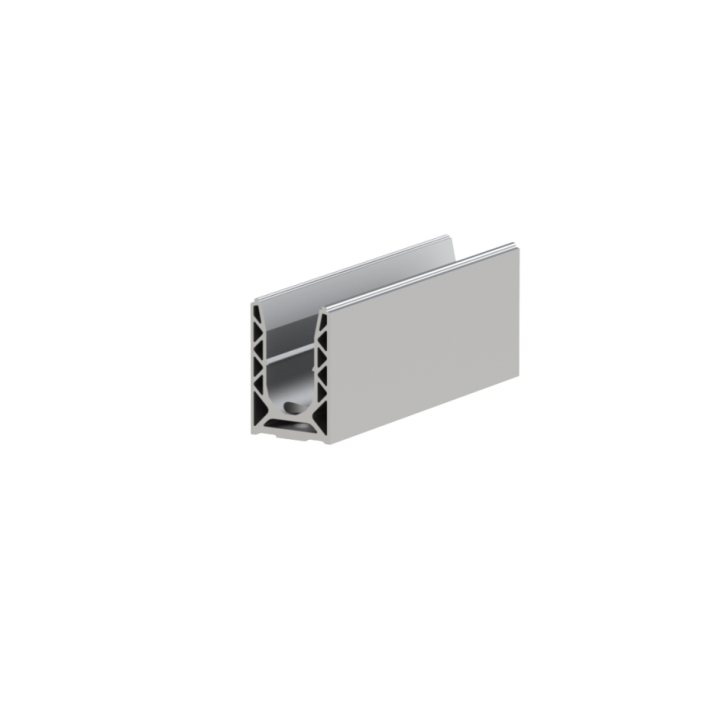 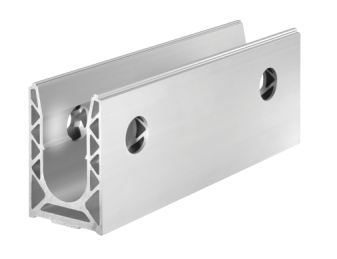 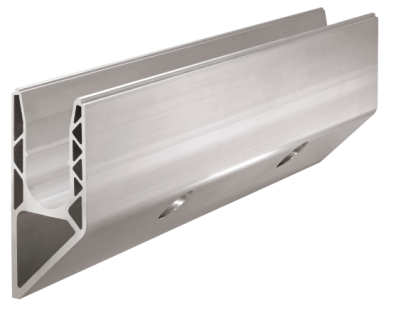 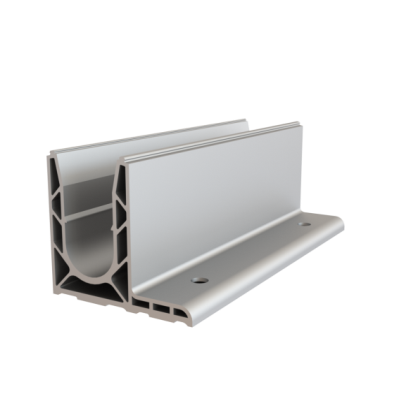 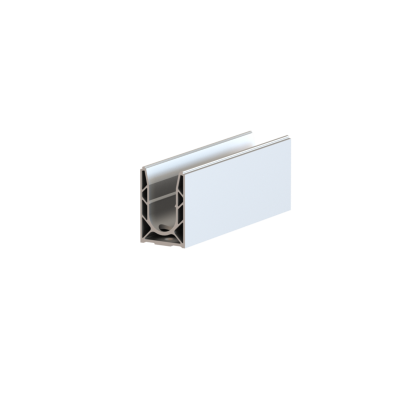 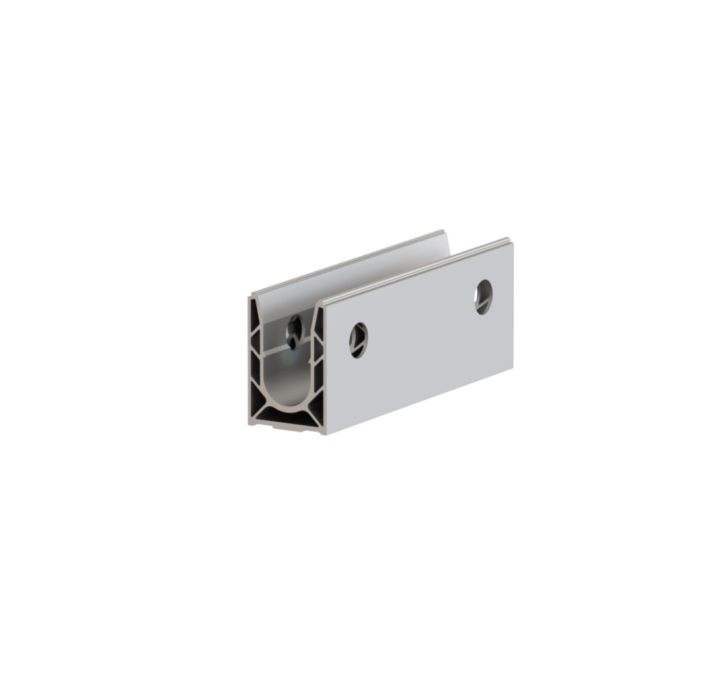 GARDE CORPS SABCO 7012 - ORIGINALDescriptif pour cahier des chargesFourniture de garde-corps en verre de type SABCO de SADEV sous Avis Technique n° 2.1/ 15-1673_V3 du CSTBSystème non traditionnel encastré en pied, en conformité avec les normes NF P01-012, NF P01-013, NF P06-001 et au Cahier du CSTB 3034.Verre maintenu dans un profilé en U de type SABCO 007012 en aluminium, fixations au sol dimensionnées selon la règlementation en vigueur. Entraxe de fixation du rail de 200 mm liée à la catégorie de bâtiment, fixations et support suivant indications de l’AT n° 2.1/ 15-1673_V3.Epaisseur et composition du vitrage suivant indications de l’Avis Technique n° 2.1/ 15-1673_V3 déterminée par la charge linéaire , catégories de bâtiment Pour 0.6kN/ml :   Pour 1kN/ml : Réglage de l'aplomb du vitrage (+/- 15 mm en haut du vitrage), joints, goupille de raccordement entre les profils pour alignement, ancrage de fixation pour exécution parfaite.Hauteur vitrage suivant plans architectes (grande hauteur possible jusqu'à 2.1m)Teintes et finitions possibles sur capots d’habillage en aluminium anodisé 20 µm :  au choix de l’architecte.Garde-corps avec main courante en aluminium de type : . Ou main courante en inox : L'ensemble du garde-corps répond au plan de l'architecte.Descriptif garde-corps SABCOFabriquant : SADEVGamme SABCO : Système de garde-corps tout verre, pincé Modèle : 7012, référence profil 0070RAIL12Type de pose : en encastré, permettant de faire disparaître le profil par un Ø30 maxi, entraxe 200 mmCharge linéaire : 0,6kN/m et 1,0kN/m (Catégories A, B, C1 à C4 et D)Certification : Avis Technique SABCO 2.1/ 15-1673_V3Matériau profil : Aluminium 6005 anodisé 20 microns Matériau capot d’habillage : Aluminium 6063 anodisé 20 microns Longueur rail en U : 2.5m ou 5mHauteur : 120 mmLargeur : 75 mmCales du vitrage : en fond de rail, possibilité de régler l'aplomb du vitrage (+/- 15 mm en haut du vitrage)Espace entre chaque verre 5 mm minimumAutres configurations sous avis technique : garde-corps rampant d’escalierAccessoires : Joints, goupille de raccordement entre les profils pour alignement, ancrage de fixationFinitions possibles sur capot d’habillage :01. Anodisation Naturel / 02. Aspect inox brossé / 03. Thermo laquage RALConforme à :Avis Technique SABCO  2.1/ 15-1673_V3, Cahier du CSTB 3034, NF P01-012, NF P01-013, NF P06-001 Choix du vitrageIntercalaires pour simple vitrage feuilleté de sécurité :0.6 kN/m = 8.8.2 Trosifol ES (uniquement en intérieur) / 10.10.4 PVB / 10.10.2 EVA/ 12.12 Serac 601.0kN/m = 8.8.2 Trosifol ES (uniquement en intérieur) / 10.10.4 PVB / 10.10.2 EVA/ 10.10.2 Trosifol ES / 10.10.2 DG41 / 12.12 Serac 60Dimensions : hauteur : 1100 mm par rapport au sol fini (grande hauteur possible jusqu'à 2.1m sur demande)largeur maxi : de 500 à 2500 mm selon le calepinage de l’architecteépaisseur : selon Avis Technique SABCO 2.1/ 15-1673_V3Habillage capots de finitionCapotage haut ou  capot couvertine  pour  finition recouvrant le profilProtection du bord du vitrage Profil U 24x8mm en aluminium, finition aluminium naturel, aspect inox brossé et thermo laqué >  pour verre d’épaisseur 8.8Profil U 28x8mm en aluminium, finition aluminium naturel, aspect inox brossé et thermo laqué >  pour verre d’épaisseur 10.10Profil U 32x8mm en aluminium, finition aluminium naturel, aspect inox brossé et thermo laqué >  pour verre d’épaisseur 12.12Mains courantesTube rond en acier inoxydable, diamètre de gorge 42,4mm, épaisseur de paroi 1,5mmTube rond en acier inoxydable, diamètre de gorge 48,3mm, épaisseur de paroi 1,5mmTube rond en acier inoxydable, diamètre de gorge 60,3mm, épaisseur de paroi 1,5mm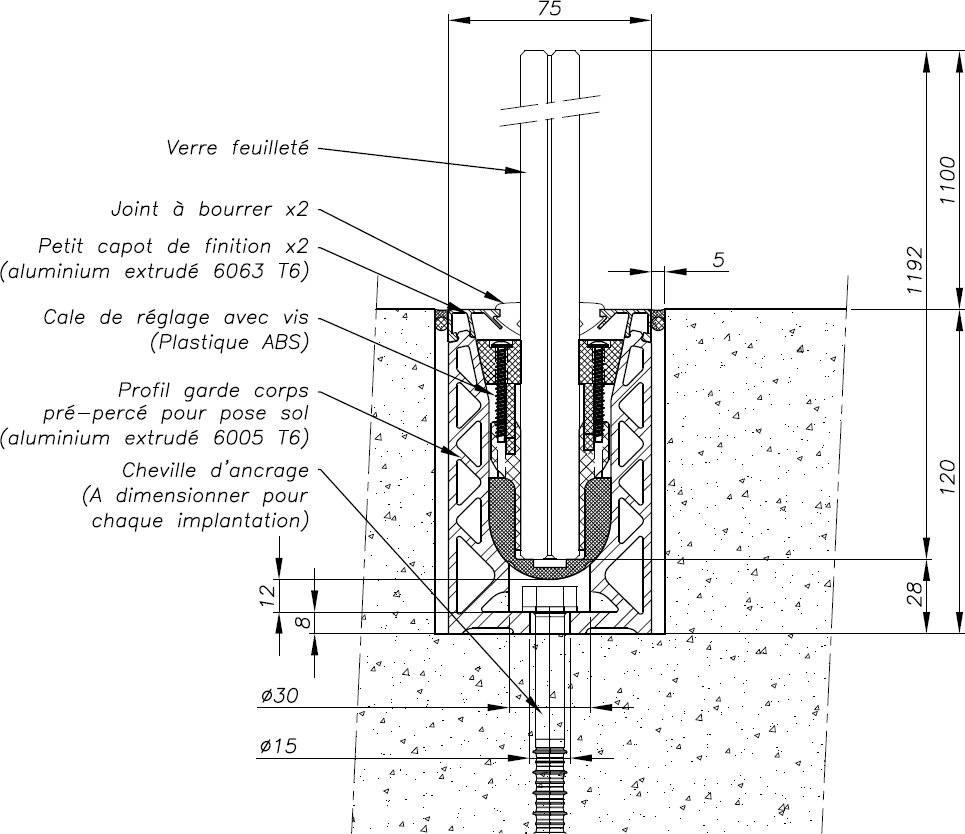 